Label physioswiss Demande de certification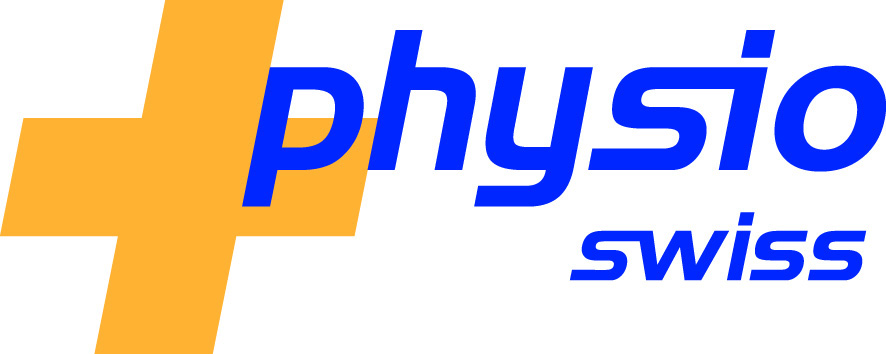 Institution 	     Personne de contact	     Rue	     NPA / Ville 	      /      Pays	     Téléphone / E-mail	     	/	     Titre de la formation continue	     Brève description	<max. 4 lignes>
Nombre de leçons	      leçonsRapport théorie / pratique	  % théorie /   % pratiqueInformations sur les enseignants et les animateurs des cours Les enseignants supplémentaires peuvent être mentionnés sur une feuille jointe.1	Les enseignants doivent pouvoir justifier d'au moins 5 ans d'expérience dans le domaine enseigné.2	La qualification pédagogique de chaque enseignant doit correspondre au moins au niveau SVEB 1 (www.alice.ch/de/ada/zertifikat). Vous trouverez des informations concernant les équivalences sur http://www.alice.ch/de/ada/gleichwertigkeit.Spécialité (plusieurs mentions possibles)Vous trouverez des informations sur la répartition en consultant les liens des titres des spécialités.RemarquesMembre physioswiss :  Oui *		Non *La personne qui introduit la demande ou un enseignant doit être membre de physioswissLe candidat confirme l'exactitude des informations fournies.Lieu/date		     		Signature	     Envoyer la demande de certification ainsi que tous les documents / justificatifs à : 
physioswiss, Centralstrasse 8b, CH-6210 Sursee / info@physioswiss.ch.Pièces jointes-  Formulaire ModuQua-  Programme du module de formation continue-  Description détaillée module(s)-  Curriculum vitae de chaque enseignant-  Justificatif des qualifications professionnelles et pédagogiques de chaque enseignantRésultat de l'examen………………………….……………………………………………………………………………………				Date/visa	……….……………………Nom / prénomQualification professionnelle 1/3par ex. diplôme de haute école, diplômes de formation continue, reconnaissance par des organisations professionnelles, expérience professionnelle en annéesQualification pédagogique 2/3par ex. certificat SVEB 1, équivalences, formation dans le domaine de la pédagogie pour adultesNom / prénomQualification professionnelle 1/3Qualification pédagogique 2/3Nom / prénomQualification professionnelle 1/3Qualification pédagogique 2/3Nom / prénomQualification professionnelle 1/3Qualification pédagogique 2/3Physiothérapie générale (PG)Physiothérapie générale, physiothérapie générale avec dominante psychosomatique (PG/PGS)    Formation de base / perfectionnement    Formation de base / perfectionnement    Élargissement / approfondissement    Élargissement / approfondissement    Modules complémentaires / champs de compétences élargis    Modules complémentaires / champs de compétences élargisOrganes internes et vaisseaux (OIV)Musculo-squelettique (MSQ)    Formation de base / perfectionnement    Formation de base / perfectionnement    Élargissement / approfondissement    Élargissement / approfondissement    Modules complémentaires / champs de compétences élargis    Modules complémentaires / champs de compétences élargisPédiatrie (PED)Neuromotricité et organes sensoriels (NMS)    Formation de base / perfectionnement    Formation de base / perfectionnement    Élargissement / approfondissement    Élargissement / approfondissement    Modules complémentaires / champs de compétences élargis    Modules complémentaires / champs de compétences élargisGériatrie (GER)    Formation de base / perfectionnement    Élargissement / approfondissement    Modules complémentaires / champs de compétences élargis